Tigran BabloyanTigran BabloyanTigran BabloyanMashtots ave. 45a apt. 90, Yerevan Armenia, 0009
Work: (+374) 10-51-21-32
Mobile: (+374) 91-218-035                    me@tigranbabloyan.comMashtots ave. 45a apt. 90, Yerevan Armenia, 0009
Work: (+374) 10-51-21-32
Mobile: (+374) 91-218-035                    me@tigranbabloyan.comMashtots ave. 45a apt. 90, Yerevan Armenia, 0009
Work: (+374) 10-51-21-32
Mobile: (+374) 91-218-035                    me@tigranbabloyan.comPersonal InformationPersonal InformationPersonal InformationPersonal InformationPersonal InformationPersonal InformationName: Tigran Babloyan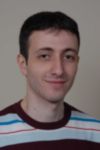 Birth Date: 18 February 1986Gender: MaleNationality: Russian FederationEmail: me@tigranbabloyan.comName: Tigran BabloyanBirth Date: 18 February 1986Gender: MaleNationality: Russian FederationEmail: me@tigranbabloyan.comName: Tigran BabloyanBirth Date: 18 February 1986Gender: MaleNationality: Russian FederationEmail: me@tigranbabloyan.comName: Tigran BabloyanBirth Date: 18 February 1986Gender: MaleNationality: Russian FederationEmail: me@tigranbabloyan.comName: Tigran BabloyanBirth Date: 18 February 1986Gender: MaleNationality: Russian FederationEmail: me@tigranbabloyan.comEducation \ CertificationEducation \ CertificationEducation \ CertificationEducation \ CertificationEducation \ CertificationEducation \ CertificationEuropean Regional Institute of Information and Communication Technology in Armenia (ERIICTA) 2002-2007http://www.eriicta.amSoftware Engineering : Specialization: Engineer in the Field of Automated Systems of Information Development and ManagementModules included: Structured Programming, Software Engineering ( Including Object Oriented Theory), Networks and Communication Systems, Parallel computing, Information Systems and Database Technology, Systems Architecture, Operating Systems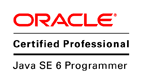 Oracle Certified Java Standard Edition 6 Programmer (former SCJP) European Regional Institute of Information and Communication Technology in Armenia (ERIICTA) 2002-2007http://www.eriicta.amSoftware Engineering : Specialization: Engineer in the Field of Automated Systems of Information Development and ManagementModules included: Structured Programming, Software Engineering ( Including Object Oriented Theory), Networks and Communication Systems, Parallel computing, Information Systems and Database Technology, Systems Architecture, Operating SystemsOracle Certified Java Standard Edition 6 Programmer (former SCJP) European Regional Institute of Information and Communication Technology in Armenia (ERIICTA) 2002-2007http://www.eriicta.amSoftware Engineering : Specialization: Engineer in the Field of Automated Systems of Information Development and ManagementModules included: Structured Programming, Software Engineering ( Including Object Oriented Theory), Networks and Communication Systems, Parallel computing, Information Systems and Database Technology, Systems Architecture, Operating SystemsOracle Certified Java Standard Edition 6 Programmer (former SCJP) European Regional Institute of Information and Communication Technology in Armenia (ERIICTA) 2002-2007http://www.eriicta.amSoftware Engineering : Specialization: Engineer in the Field of Automated Systems of Information Development and ManagementModules included: Structured Programming, Software Engineering ( Including Object Oriented Theory), Networks and Communication Systems, Parallel computing, Information Systems and Database Technology, Systems Architecture, Operating SystemsOracle Certified Java Standard Edition 6 Programmer (former SCJP) European Regional Institute of Information and Communication Technology in Armenia (ERIICTA) 2002-2007http://www.eriicta.amSoftware Engineering : Specialization: Engineer in the Field of Automated Systems of Information Development and ManagementModules included: Structured Programming, Software Engineering ( Including Object Oriented Theory), Networks and Communication Systems, Parallel computing, Information Systems and Database Technology, Systems Architecture, Operating SystemsOracle Certified Java Standard Edition 6 Programmer (former SCJP) ExperienceExperienceExperienceExperienceExperienceExperienceSenior DeveloperSenior DeveloperSenior DeveloperAugust  2011 – PresentICON-SCM ( www.icon-scm.com )Work on building cloud, web applications and web services using J2EE technology.ICON-SCM ( www.icon-scm.com )Work on building cloud, web applications and web services using J2EE technology.ICON-SCM ( www.icon-scm.com )Work on building cloud, web applications and web services using J2EE technology.ICON-SCM ( www.icon-scm.com )Work on building cloud, web applications and web services using J2EE technology.Senior Java/Objective C DeveloperSenior Java/Objective C Developer2007-20112007-2011The Virtual Solution LLC (www.virtual-solution.com )Work on building web applications and web services using J2EE technology.Creating Enterprise size iOS applications. The Virtual Solution LLC (www.virtual-solution.com )Work on building web applications and web services using J2EE technology.Creating Enterprise size iOS applications. The Virtual Solution LLC (www.virtual-solution.com )Work on building web applications and web services using J2EE technology.Creating Enterprise size iOS applications. The Virtual Solution LLC (www.virtual-solution.com )Work on building web applications and web services using J2EE technology.Creating Enterprise size iOS applications. Web Development InternWeb Development Intern2005-20062005-2006Lux Soft LTDWork on building web applications, construction of PHP and MySql based web applications.Lux Soft LTDWork on building web applications, construction of PHP and MySql based web applications.Lux Soft LTDWork on building web applications, construction of PHP and MySql based web applications.Lux Soft LTDWork on building web applications, construction of PHP and MySql based web applications.Projects DevelopedProjects DevelopedProjects DevelopedProjects DevelopedProjects DevelopedProjects DevelopedICON-SCM SCP (SUPPLY CHAIN PLANNING) http://icon-scm.com/solutions/products/icon-scm-supply-chain-planningRole: Senior DeveloperOverview: Traditional solutions split the business process into separate modules for demand commitments, network supply allocations, and production scheduling, forcing additional planning steps which increase response time and efforts, and reduce demand-supply matching efficiency and control needed to meet strategic fulfillment priorities.Technologies Used: Java 1.6, Google Web Toolkit, Google Gin, Google Guice, Oracle/ MS SQL, SmartGWTICON-SCM SCC (SUPPLY CHAIN COLLABORATION)ICON-SCM SCP (SUPPLY CHAIN PLANNING) http://icon-scm.com/solutions/products/icon-scm-supply-chain-planningRole: Senior DeveloperOverview: Traditional solutions split the business process into separate modules for demand commitments, network supply allocations, and production scheduling, forcing additional planning steps which increase response time and efforts, and reduce demand-supply matching efficiency and control needed to meet strategic fulfillment priorities.Technologies Used: Java 1.6, Google Web Toolkit, Google Gin, Google Guice, Oracle/ MS SQL, SmartGWTICON-SCM SCC (SUPPLY CHAIN COLLABORATION)http://icon-scm.com/solutions/products/icon-scm-supply-chain-collaboration Role: Senior DeveloperOverview: ICON-SCC enables collaboration among all the stakeholders in the global supply chain. Upstream, suppliers get earlier access to critical demand information to improve delivery performance while downstream customers deliver better visibility into demand. Technologies Used: Java 1.6, Google Web Toolkit, Google Gin, Google Guice, Oracle/ MS SQLICON-SCM DATAHUBhttp://icon-scm.com/solutions/products/icon-scm-datahubhttp://icon-scm.com/solutions/products/icon-scm-supply-chain-collaboration Role: Senior DeveloperOverview: ICON-SCC enables collaboration among all the stakeholders in the global supply chain. Upstream, suppliers get earlier access to critical demand information to improve delivery performance while downstream customers deliver better visibility into demand. Technologies Used: Java 1.6, Google Web Toolkit, Google Gin, Google Guice, Oracle/ MS SQLICON-SCM DATAHUBhttp://icon-scm.com/solutions/products/icon-scm-datahubhttp://icon-scm.com/solutions/products/icon-scm-supply-chain-collaboration Role: Senior DeveloperOverview: ICON-SCC enables collaboration among all the stakeholders in the global supply chain. Upstream, suppliers get earlier access to critical demand information to improve delivery performance while downstream customers deliver better visibility into demand. Technologies Used: Java 1.6, Google Web Toolkit, Google Gin, Google Guice, Oracle/ MS SQLICON-SCM DATAHUBhttp://icon-scm.com/solutions/products/icon-scm-datahubhttp://icon-scm.com/solutions/products/icon-scm-supply-chain-collaboration Role: Senior DeveloperOverview: ICON-SCC enables collaboration among all the stakeholders in the global supply chain. Upstream, suppliers get earlier access to critical demand information to improve delivery performance while downstream customers deliver better visibility into demand. Technologies Used: Java 1.6, Google Web Toolkit, Google Gin, Google Guice, Oracle/ MS SQLICON-SCM DATAHUBhttp://icon-scm.com/solutions/products/icon-scm-datahubRole: Senior DeveloperOverview: icon-scm DataHub is a high-performance, standardized data integration solution that extracts, transforms and loads planning data into icon-SCP and simplifies two-way communication with internal ERP systems and external partners to enable a scalable and reliable supply chain visibility and planning environment.Technologies Used: Java 1.6, Google Web Toolkit, Google Gin, Google Guice, Oracle/ MS SQL, SmartGWTDHL Service Partner Management SystemRole: Senior DeveloperOverview: icon-scm DataHub is a high-performance, standardized data integration solution that extracts, transforms and loads planning data into icon-SCP and simplifies two-way communication with internal ERP systems and external partners to enable a scalable and reliable supply chain visibility and planning environment.Technologies Used: Java 1.6, Google Web Toolkit, Google Gin, Google Guice, Oracle/ MS SQL, SmartGWTDHL Service Partner Management SystemRole: Senior DeveloperOverview: The Service Partner Management System (SPMS) enables the user to manage actively the Service Partners, to gather master data of Service Partners and their activities in the PuD process. SPMS also provide Self Billing capabilities that enhance and simplify the billing process of Service Partners.Technologies Used: Used: Java 1.6, Google Web Toolkit, Google Gin, Google Guice, Oracle/ MS SQL , SmartGWTMy Garantie Portal (incl. accounting)http://www.mygarantie.comRole: Team and Tech LeaderOverview: The Online-Portal gives the opportunity to manage guarantees and car data worldwide. As guarantee owner you can also submit loss notice online.Technologies Used: Java 1.6, Struts2, Spring, Hibernate, Ibatis, Jasper Reposts, JQuery, MySQLOracle Partner Growth Fund (former Sun Microsystems PGF) https://www.sun-pgf.eu Role: Senior Java DeveloperOverview: PGF is utilized to allocate marketing budgets among the partners in order to support their -and at the same time Sun‘s - business. Partners can request reimbursements for several marketing-related categories while Sun is able to easily manage the allocation of marketing budgets. Currently 2 versions of PGF are in place for Europe and SEE.Technologies Used: Java 1.5, JSF, Spring, Hibernate, LDAP, MySQLSiemens Corporate Design Symbolshttp://www.siemens.comRole: Tech LeaderOverview: Corporate Design Symbols provides  a comprehensive collection of graphical symbols based on international standards, national standards and Siemens' in-house guidelines for use in corporate and product design work.Technologies Used: Java 1.6, Struts2, Spring 3, Hibernate, ORACLE DBHannover Leasing Automotive “LeaseHL” Project (upload center module)http://www.hannover-leasing.comRole: Senior Java DeveloperOverview: The application manages ten-thousands of offers/contracts for 1000+ HLA customers.Technologies Used: Java 1.6, JSF, Spring, Hibernate, ORACLE DBKGAL Adito CRMhttp://www.kgal.de http://www.adito.de Role: Senior CRM Solution DeveloperOverview: Adito CRM module development.Technologies Used: Java 1.6, Adito 3.x, ORACLE DBPraeg Price Calculatorhttp://www.praeg.de Role: Team LeadOverview: The application manages customer registration for gas or energy contracts.Technologies Used: Java 1.6, Struts2, Spring, Hibernate, MySqlSun Microsystems Global RepositoryRole: Java DeveloperOverview: Global Repository is a marketing cockpit on corporate level to analyze the impact of events and marketing activities all over the world.Technologies Used: Java 1.5, JSF, Spring, Hibernate, Ibatis, LDAP, MySQLThe Virtual Solution Time TrackerRole: Java DeveloperOverview: The Virtual Solution time tracking software.Technologies Used: Java 1.5, Struts 1, OJB, IBatis, Spring, MySQL, LDAPShared Library ImplementationsThe Virtual Solution Conditioning Module (XML Beans,Spring,Hibernate) used in store accounting data as xml in DBs.  Text Search Engine OptimizationWork on fine tuning and optimization of Apache Lucene for 100+ million document. Design of the scalability and high availability system. Tradus: Ricardo Online Auction IPhone Applicationhttp://www.ricardo.chRole: Senior IPhone DeveloperOverview: Ricardo IPhone application.Technologies Used: Objective C, Cocoa Touch 2Siemens AG : Secure Mobile Data Accesshttp://www.siemens.com Role: Senior IPhone DeveloperOverview: Siemens SMDA is a iPad application designed to access and view files on remote secure file sharing servers.Technologies Used: Objective C, Cocoa Touch 2Role: Senior DeveloperOverview: The Service Partner Management System (SPMS) enables the user to manage actively the Service Partners, to gather master data of Service Partners and their activities in the PuD process. SPMS also provide Self Billing capabilities that enhance and simplify the billing process of Service Partners.Technologies Used: Used: Java 1.6, Google Web Toolkit, Google Gin, Google Guice, Oracle/ MS SQL , SmartGWTMy Garantie Portal (incl. accounting)http://www.mygarantie.comRole: Team and Tech LeaderOverview: The Online-Portal gives the opportunity to manage guarantees and car data worldwide. As guarantee owner you can also submit loss notice online.Technologies Used: Java 1.6, Struts2, Spring, Hibernate, Ibatis, Jasper Reposts, JQuery, MySQLOracle Partner Growth Fund (former Sun Microsystems PGF) https://www.sun-pgf.eu Role: Senior Java DeveloperOverview: PGF is utilized to allocate marketing budgets among the partners in order to support their -and at the same time Sun‘s - business. Partners can request reimbursements for several marketing-related categories while Sun is able to easily manage the allocation of marketing budgets. Currently 2 versions of PGF are in place for Europe and SEE.Technologies Used: Java 1.5, JSF, Spring, Hibernate, LDAP, MySQLSiemens Corporate Design Symbolshttp://www.siemens.comRole: Tech LeaderOverview: Corporate Design Symbols provides  a comprehensive collection of graphical symbols based on international standards, national standards and Siemens' in-house guidelines for use in corporate and product design work.Technologies Used: Java 1.6, Struts2, Spring 3, Hibernate, ORACLE DBHannover Leasing Automotive “LeaseHL” Project (upload center module)http://www.hannover-leasing.comRole: Senior Java DeveloperOverview: The application manages ten-thousands of offers/contracts for 1000+ HLA customers.Technologies Used: Java 1.6, JSF, Spring, Hibernate, ORACLE DBKGAL Adito CRMhttp://www.kgal.de http://www.adito.de Role: Senior CRM Solution DeveloperOverview: Adito CRM module development.Technologies Used: Java 1.6, Adito 3.x, ORACLE DBPraeg Price Calculatorhttp://www.praeg.de Role: Team LeadOverview: The application manages customer registration for gas or energy contracts.Technologies Used: Java 1.6, Struts2, Spring, Hibernate, MySqlSun Microsystems Global RepositoryRole: Java DeveloperOverview: Global Repository is a marketing cockpit on corporate level to analyze the impact of events and marketing activities all over the world.Technologies Used: Java 1.5, JSF, Spring, Hibernate, Ibatis, LDAP, MySQLThe Virtual Solution Time TrackerRole: Java DeveloperOverview: The Virtual Solution time tracking software.Technologies Used: Java 1.5, Struts 1, OJB, IBatis, Spring, MySQL, LDAPShared Library ImplementationsThe Virtual Solution Conditioning Module (XML Beans,Spring,Hibernate) used in store accounting data as xml in DBs.  Text Search Engine OptimizationWork on fine tuning and optimization of Apache Lucene for 100+ million document. Design of the scalability and high availability system. Tradus: Ricardo Online Auction IPhone Applicationhttp://www.ricardo.chRole: Senior IPhone DeveloperOverview: Ricardo IPhone application.Technologies Used: Objective C, Cocoa Touch 2Siemens AG : Secure Mobile Data Accesshttp://www.siemens.com Role: Senior IPhone DeveloperOverview: Siemens SMDA is a iPad application designed to access and view files on remote secure file sharing servers.Technologies Used: Objective C, Cocoa Touch 2Role: Senior DeveloperOverview: The Service Partner Management System (SPMS) enables the user to manage actively the Service Partners, to gather master data of Service Partners and their activities in the PuD process. SPMS also provide Self Billing capabilities that enhance and simplify the billing process of Service Partners.Technologies Used: Used: Java 1.6, Google Web Toolkit, Google Gin, Google Guice, Oracle/ MS SQL , SmartGWTMy Garantie Portal (incl. accounting)http://www.mygarantie.comRole: Team and Tech LeaderOverview: The Online-Portal gives the opportunity to manage guarantees and car data worldwide. As guarantee owner you can also submit loss notice online.Technologies Used: Java 1.6, Struts2, Spring, Hibernate, Ibatis, Jasper Reposts, JQuery, MySQLOracle Partner Growth Fund (former Sun Microsystems PGF) https://www.sun-pgf.eu Role: Senior Java DeveloperOverview: PGF is utilized to allocate marketing budgets among the partners in order to support their -and at the same time Sun‘s - business. Partners can request reimbursements for several marketing-related categories while Sun is able to easily manage the allocation of marketing budgets. Currently 2 versions of PGF are in place for Europe and SEE.Technologies Used: Java 1.5, JSF, Spring, Hibernate, LDAP, MySQLSiemens Corporate Design Symbolshttp://www.siemens.comRole: Tech LeaderOverview: Corporate Design Symbols provides  a comprehensive collection of graphical symbols based on international standards, national standards and Siemens' in-house guidelines for use in corporate and product design work.Technologies Used: Java 1.6, Struts2, Spring 3, Hibernate, ORACLE DBHannover Leasing Automotive “LeaseHL” Project (upload center module)http://www.hannover-leasing.comRole: Senior Java DeveloperOverview: The application manages ten-thousands of offers/contracts for 1000+ HLA customers.Technologies Used: Java 1.6, JSF, Spring, Hibernate, ORACLE DBKGAL Adito CRMhttp://www.kgal.de http://www.adito.de Role: Senior CRM Solution DeveloperOverview: Adito CRM module development.Technologies Used: Java 1.6, Adito 3.x, ORACLE DBPraeg Price Calculatorhttp://www.praeg.de Role: Team LeadOverview: The application manages customer registration for gas or energy contracts.Technologies Used: Java 1.6, Struts2, Spring, Hibernate, MySqlSun Microsystems Global RepositoryRole: Java DeveloperOverview: Global Repository is a marketing cockpit on corporate level to analyze the impact of events and marketing activities all over the world.Technologies Used: Java 1.5, JSF, Spring, Hibernate, Ibatis, LDAP, MySQLThe Virtual Solution Time TrackerRole: Java DeveloperOverview: The Virtual Solution time tracking software.Technologies Used: Java 1.5, Struts 1, OJB, IBatis, Spring, MySQL, LDAPShared Library ImplementationsThe Virtual Solution Conditioning Module (XML Beans,Spring,Hibernate) used in store accounting data as xml in DBs.  Text Search Engine OptimizationWork on fine tuning and optimization of Apache Lucene for 100+ million document. Design of the scalability and high availability system. Tradus: Ricardo Online Auction IPhone Applicationhttp://www.ricardo.chRole: Senior IPhone DeveloperOverview: Ricardo IPhone application.Technologies Used: Objective C, Cocoa Touch 2Siemens AG : Secure Mobile Data Accesshttp://www.siemens.com Role: Senior IPhone DeveloperOverview: Siemens SMDA is a iPad application designed to access and view files on remote secure file sharing servers.Technologies Used: Objective C, Cocoa Touch 2Role: Senior DeveloperOverview: The Service Partner Management System (SPMS) enables the user to manage actively the Service Partners, to gather master data of Service Partners and their activities in the PuD process. SPMS also provide Self Billing capabilities that enhance and simplify the billing process of Service Partners.Technologies Used: Used: Java 1.6, Google Web Toolkit, Google Gin, Google Guice, Oracle/ MS SQL , SmartGWTMy Garantie Portal (incl. accounting)http://www.mygarantie.comRole: Team and Tech LeaderOverview: The Online-Portal gives the opportunity to manage guarantees and car data worldwide. As guarantee owner you can also submit loss notice online.Technologies Used: Java 1.6, Struts2, Spring, Hibernate, Ibatis, Jasper Reposts, JQuery, MySQLOracle Partner Growth Fund (former Sun Microsystems PGF) https://www.sun-pgf.eu Role: Senior Java DeveloperOverview: PGF is utilized to allocate marketing budgets among the partners in order to support their -and at the same time Sun‘s - business. Partners can request reimbursements for several marketing-related categories while Sun is able to easily manage the allocation of marketing budgets. Currently 2 versions of PGF are in place for Europe and SEE.Technologies Used: Java 1.5, JSF, Spring, Hibernate, LDAP, MySQLSiemens Corporate Design Symbolshttp://www.siemens.comRole: Tech LeaderOverview: Corporate Design Symbols provides  a comprehensive collection of graphical symbols based on international standards, national standards and Siemens' in-house guidelines for use in corporate and product design work.Technologies Used: Java 1.6, Struts2, Spring 3, Hibernate, ORACLE DBHannover Leasing Automotive “LeaseHL” Project (upload center module)http://www.hannover-leasing.comRole: Senior Java DeveloperOverview: The application manages ten-thousands of offers/contracts for 1000+ HLA customers.Technologies Used: Java 1.6, JSF, Spring, Hibernate, ORACLE DBKGAL Adito CRMhttp://www.kgal.de http://www.adito.de Role: Senior CRM Solution DeveloperOverview: Adito CRM module development.Technologies Used: Java 1.6, Adito 3.x, ORACLE DBPraeg Price Calculatorhttp://www.praeg.de Role: Team LeadOverview: The application manages customer registration for gas or energy contracts.Technologies Used: Java 1.6, Struts2, Spring, Hibernate, MySqlSun Microsystems Global RepositoryRole: Java DeveloperOverview: Global Repository is a marketing cockpit on corporate level to analyze the impact of events and marketing activities all over the world.Technologies Used: Java 1.5, JSF, Spring, Hibernate, Ibatis, LDAP, MySQLThe Virtual Solution Time TrackerRole: Java DeveloperOverview: The Virtual Solution time tracking software.Technologies Used: Java 1.5, Struts 1, OJB, IBatis, Spring, MySQL, LDAPShared Library ImplementationsThe Virtual Solution Conditioning Module (XML Beans,Spring,Hibernate) used in store accounting data as xml in DBs.  Text Search Engine OptimizationWork on fine tuning and optimization of Apache Lucene for 100+ million document. Design of the scalability and high availability system. Tradus: Ricardo Online Auction IPhone Applicationhttp://www.ricardo.chRole: Senior IPhone DeveloperOverview: Ricardo IPhone application.Technologies Used: Objective C, Cocoa Touch 2Siemens AG : Secure Mobile Data Accesshttp://www.siemens.com Role: Senior IPhone DeveloperOverview: Siemens SMDA is a iPad application designed to access and view files on remote secure file sharing servers.Technologies Used: Objective C, Cocoa Touch 2Technical skillsTechnical skillsTechnical skillsTechnical skillsTechnical skillsTechnical skillsLanguagesProficient in: Java, Objective C, Java ScriptFamiliar with: PHP, C/C++Software & TechnologiesDatabase: MySQL, Microsoft SQL Server, Oracle, LDAP, Mongo DB, Neo4j, Apache LuceneExcellent knowledge of SQL language (writing queries, creating databases, dumping, importing without a graphical user interface)Integration Technologies: Spring (Excellent knowledge of  Spring Core, Spring Web Services and Spring Security, Spring Insight), Google GIN, Google GuiceServer Side Component Architecture: EJB3Web Frameworks: GWT, JSF 1.2 / 2.0, Struts, Struts2, JSP/ServletJSF Component Libraries: RichFaces, MyFaces, ICEFacesText Search Engines: Lucene/ SolrPersistence Layer: Hibernate, MyBatis, IBATIS, OJBOperating Systems: Linux (Ubuntu, OpenSuse), Windows (all), Solaris (Open), MacOS XHigh Skills with Linux Operating System: System Administration, Writing Shell scripts etcIDE: Eclipse, Borland JBuilder, XCodeBuild Environment: Ant, Maven, IvyIPhone development: Cocoa 2, IPhone 3.x 4.xReporting Engine: Jasper Reports, BIRT, Fusion ChartsApplication and Web Servers: Apache Web Server, Apache Tomcat JSP and Servlet Container, Sun Application Server, JBoss Application Server, VMware vFabric tc Server (Spring-tc Server)Versioning systems: SVN, CVS, GITWeb-page layout and decoration frameworks: SiteMesh, TilesTemplate Engines: Velocity, FreeMarkerJava Unit Testing: JUnit, TestNGJavaScript Frameworks: Dojo Toolkit, JQuery, YUICMS: JoomlaOther: Aspect Oriented Programming (Aspect J)LanguagesProficient in: Java, Objective C, Java ScriptFamiliar with: PHP, C/C++Software & TechnologiesDatabase: MySQL, Microsoft SQL Server, Oracle, LDAP, Mongo DB, Neo4j, Apache LuceneExcellent knowledge of SQL language (writing queries, creating databases, dumping, importing without a graphical user interface)Integration Technologies: Spring (Excellent knowledge of  Spring Core, Spring Web Services and Spring Security, Spring Insight), Google GIN, Google GuiceServer Side Component Architecture: EJB3Web Frameworks: GWT, JSF 1.2 / 2.0, Struts, Struts2, JSP/ServletJSF Component Libraries: RichFaces, MyFaces, ICEFacesText Search Engines: Lucene/ SolrPersistence Layer: Hibernate, MyBatis, IBATIS, OJBOperating Systems: Linux (Ubuntu, OpenSuse), Windows (all), Solaris (Open), MacOS XHigh Skills with Linux Operating System: System Administration, Writing Shell scripts etcIDE: Eclipse, Borland JBuilder, XCodeBuild Environment: Ant, Maven, IvyIPhone development: Cocoa 2, IPhone 3.x 4.xReporting Engine: Jasper Reports, BIRT, Fusion ChartsApplication and Web Servers: Apache Web Server, Apache Tomcat JSP and Servlet Container, Sun Application Server, JBoss Application Server, VMware vFabric tc Server (Spring-tc Server)Versioning systems: SVN, CVS, GITWeb-page layout and decoration frameworks: SiteMesh, TilesTemplate Engines: Velocity, FreeMarkerJava Unit Testing: JUnit, TestNGJavaScript Frameworks: Dojo Toolkit, JQuery, YUICMS: JoomlaOther: Aspect Oriented Programming (Aspect J)LanguagesProficient in: Java, Objective C, Java ScriptFamiliar with: PHP, C/C++Software & TechnologiesDatabase: MySQL, Microsoft SQL Server, Oracle, LDAP, Mongo DB, Neo4j, Apache LuceneExcellent knowledge of SQL language (writing queries, creating databases, dumping, importing without a graphical user interface)Integration Technologies: Spring (Excellent knowledge of  Spring Core, Spring Web Services and Spring Security, Spring Insight), Google GIN, Google GuiceServer Side Component Architecture: EJB3Web Frameworks: GWT, JSF 1.2 / 2.0, Struts, Struts2, JSP/ServletJSF Component Libraries: RichFaces, MyFaces, ICEFacesText Search Engines: Lucene/ SolrPersistence Layer: Hibernate, MyBatis, IBATIS, OJBOperating Systems: Linux (Ubuntu, OpenSuse), Windows (all), Solaris (Open), MacOS XHigh Skills with Linux Operating System: System Administration, Writing Shell scripts etcIDE: Eclipse, Borland JBuilder, XCodeBuild Environment: Ant, Maven, IvyIPhone development: Cocoa 2, IPhone 3.x 4.xReporting Engine: Jasper Reports, BIRT, Fusion ChartsApplication and Web Servers: Apache Web Server, Apache Tomcat JSP and Servlet Container, Sun Application Server, JBoss Application Server, VMware vFabric tc Server (Spring-tc Server)Versioning systems: SVN, CVS, GITWeb-page layout and decoration frameworks: SiteMesh, TilesTemplate Engines: Velocity, FreeMarkerJava Unit Testing: JUnit, TestNGJavaScript Frameworks: Dojo Toolkit, JQuery, YUICMS: JoomlaOther: Aspect Oriented Programming (Aspect J)LanguagesProficient in: Java, Objective C, Java ScriptFamiliar with: PHP, C/C++Software & TechnologiesDatabase: MySQL, Microsoft SQL Server, Oracle, LDAP, Mongo DB, Neo4j, Apache LuceneExcellent knowledge of SQL language (writing queries, creating databases, dumping, importing without a graphical user interface)Integration Technologies: Spring (Excellent knowledge of  Spring Core, Spring Web Services and Spring Security, Spring Insight), Google GIN, Google GuiceServer Side Component Architecture: EJB3Web Frameworks: GWT, JSF 1.2 / 2.0, Struts, Struts2, JSP/ServletJSF Component Libraries: RichFaces, MyFaces, ICEFacesText Search Engines: Lucene/ SolrPersistence Layer: Hibernate, MyBatis, IBATIS, OJBOperating Systems: Linux (Ubuntu, OpenSuse), Windows (all), Solaris (Open), MacOS XHigh Skills with Linux Operating System: System Administration, Writing Shell scripts etcIDE: Eclipse, Borland JBuilder, XCodeBuild Environment: Ant, Maven, IvyIPhone development: Cocoa 2, IPhone 3.x 4.xReporting Engine: Jasper Reports, BIRT, Fusion ChartsApplication and Web Servers: Apache Web Server, Apache Tomcat JSP and Servlet Container, Sun Application Server, JBoss Application Server, VMware vFabric tc Server (Spring-tc Server)Versioning systems: SVN, CVS, GITWeb-page layout and decoration frameworks: SiteMesh, TilesTemplate Engines: Velocity, FreeMarkerJava Unit Testing: JUnit, TestNGJavaScript Frameworks: Dojo Toolkit, JQuery, YUICMS: JoomlaOther: Aspect Oriented Programming (Aspect J)Other SkillsOther SkillsOther SkillsOther SkillsOther SkillsOther SkillsExcellent EnglishExcellent RussianBeginner GermanAbility to work on project with a development teamAbility to lead a development teamProblem solving skillsGood communication skillsPresentation skills Excellent EnglishExcellent RussianBeginner GermanAbility to work on project with a development teamAbility to lead a development teamProblem solving skillsGood communication skillsPresentation skills Excellent EnglishExcellent RussianBeginner GermanAbility to work on project with a development teamAbility to lead a development teamProblem solving skillsGood communication skillsPresentation skills Excellent EnglishExcellent RussianBeginner GermanAbility to work on project with a development teamAbility to lead a development teamProblem solving skillsGood communication skillsPresentation skills 